Homemade Sidewalk ChalkFlour and eggshells—two basic ingredients from the kitchen—make this chalk recipe very accessible for most people. Cooking and creativity are all rolled into one!Materials:Approximately 5 empty eggshells1 teaspoon flour1 teaspoon very hot waterFood coloring (for colored chalk)2 bowlsSpoonProcess:Wash and dry the eggshells. Remove any membrane from the inside of the shells.Crush the eggshells into a bowl and grind them until they produce a powder. Make sure all the pieces are ground. Take out any big pieces before continuing. [A food processor, blender, or mortar and pestle may prove more efficient than a bowl and spoon alone.]Mix the flour and hot water in another bowl.Add 1 tablespoon eggshell powder and mix into a thick paste.Add a drop or two of food coloring if colored chalk is desired. Do not add any food coloring if white chalk is preferred.Shape the paste into long sticks for a traditional chalk shape; roll the sticks up tightly in a paper towel. If fun shapes are wanted, the chalk paste can be shaped free-hand or pressed into soap molds.Let the chalk dry for 3 days.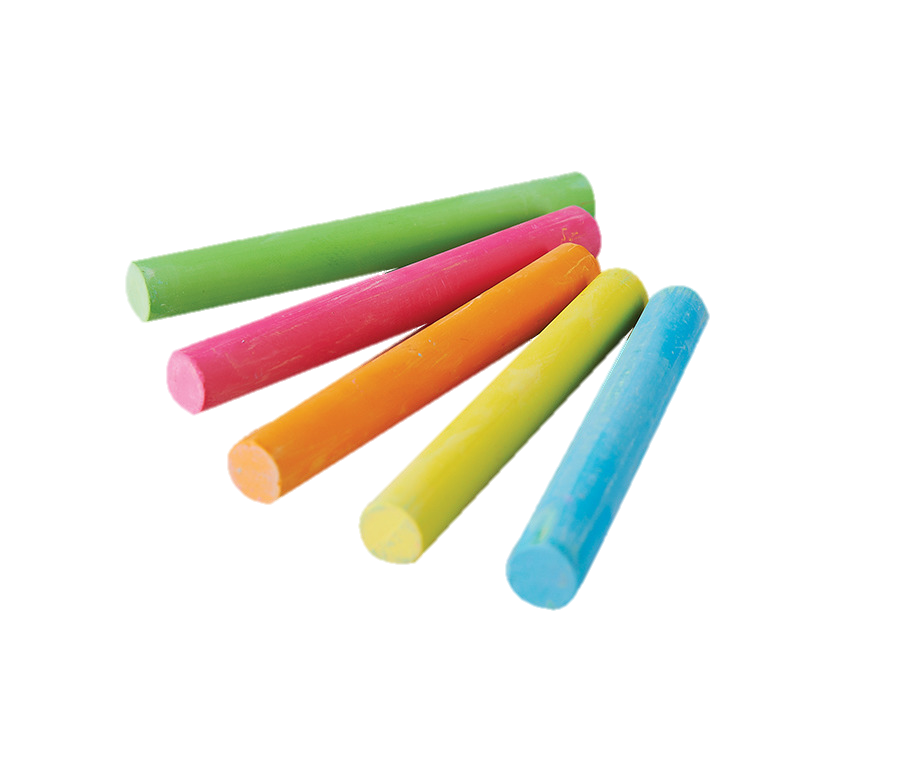 Source:https://www.thriftyfun.com/Homemade-Sidewalk-Chalk-1.html